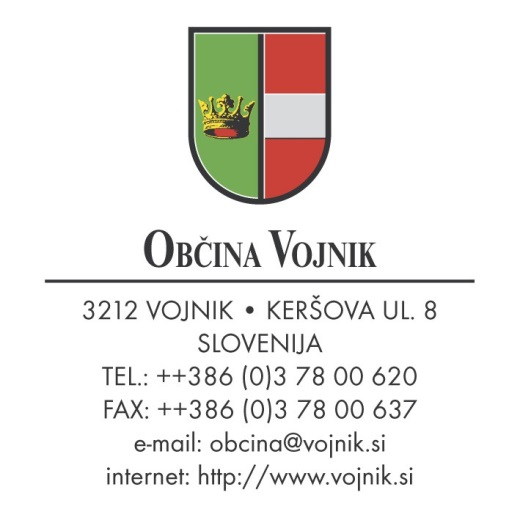 Št.: 13.6.2016Datum: 600-0002/2016-4 RAZPISNA DOKUMENTACIJAPREDMET JAVNEGA NAROČILA:»IZVAJANJE OSNOVNOŠOLSKIH PREVOZOV V OBČINI VOJNIK V LETIH 2016-2020«OBRAZCI VSEBINA:OBR 1         PONUDBENI PREDRAČUN                    PRIJAVAOBR 2         PODATKI O GOSPODARSKEM SUBJEKTUOBR 3         KROVNA IZJAVAOBR 4         IZJAVA, DA NE OBSTAJAJO  IZKLJUČITVENI RAZLOGI	OBR 5         IZJAVA O IZPOLNJEVANJU POGOJEV ZA SODELOVANJEOBR 6         IZJAVA O PRIDOBITVI OSEBNIH PODATKOVOBR 7         KLJUČNI KADRIOBR 8         IZJAVA O KADROVSKI SPOSOBNOSTIOBR 9         IZJAVA O REFERENCAHOBR 10       POTRDILO O REFERENCAHOBR 11       IZJAVA O TEHNIČNIH POGOJIHOBR 12       IZJAVA O VOZILIHOBR 13       MENIČNA IZJAVA S POOBLASTILOM ZA IZPOLNITEVOBR 14       IZJAVA PONUDNIKA O ZAGOTAVLJANJU USTREZNE                      OBLIKE FINANČNEGA ZAVAROVANJAOBR 15       OBRAZEC GARANCIJE ZA DOBRO IZVEDBO POSLAOBR 16       OBRAZEC IZJAVE PONUDNIKA V ZVEZI Z ZAVAROVANJEM                    ODGOVORNOSTI ZA NASTALO ŠKODOOBR 17       OBRAZEC ZA PODIZVAJALCE V PONUDBIPONUDBENA DOKUMENTACIJAPonudba (izpolnjena, žigosana in podpisana);Vzorec pogodbe (izpolnjen, žigosan in podpisan),Podatki o podizvajalcih in soglasje za neposredna plačila (izpolnjen, žigosan in podpisan - če gospodarski subjekt nastopa s podizvajalci);Izjave, dokazila in listine za dokazovanje pogojev za sodelovanjeIzjava o pridobitvi osebnih podatkov (izpolnjena, žigosana in podpisana; če je skupna ponudba mora izjavo izpolniti vsak partner; če ponudnik nastopa s podizvajalcem mora izjavo izpolniti vsak podizvajalec; če se ponudnik sklicuje na kapacitete drugih, morajo izjavo izpolniti tudi subjekti, katerih zmogljivost se bo uporabljala).Tehnične specifikacije/popisi del ali seznami blaga ali opisi storitev (izpolnjene, žigosane in podpisane);Bianco menico (žigosana in podpisana) z menično izjavo (izpolnjena, žigosana in podpisana);Partnersko pogodbo (če gospodarski subjekt nastopa s partnerji - skupna ponudba);Kopija celotne ponudbene dokumentacije v elektronski obliki na ustreznem nosilcu (CD, DVD, USB ključ). 	                    OBR-1JAVNO NAROČILOV celoti se strinjamo in sprejemamo razpisne pogoje naročnika za izvedbo javnega naročila.PONUDBENI PREDRAČUNNa osnovi povabila za naročilo IZVAJANJE OSNOVNOŠOLSKIH PREVOZOV V OBČINI VOJNIK V LETIH 2016-2020, dajemo ponudbo, kot sledi:PONUDBA št. _____________________PONUDBENA CENAPonudnik v obrazcu poda pri posamezni postavki skupno vrednost na danMATIČNA ŠOLA OŠ VOJNIKAVTOBUSNI PREVOZI KOMBI PREVOZIZaradi realizacije programa šole potrebujemo še dodatne prevoze otrok:Na relaciji Vojnik-Celje-Vojnik (ocena štirinajstdnevna potreba za približno 90 otrok).Prevoz učencev iz podružničnih šol na dneve dejavnosti, sistematske  preglede v Vojnik (približno desetkrat letno).POŠ SOCKA POŠ NOVA CERKEV POŠ ŠMARTNO V ROŽNI DOLINI Prevozi naj bodo usklajeni glede na pričetek in konec pouka: Pričetek pouka:- nulta ura ob 7.30 (otroci naj bodo v šoli ob 7.25) - prva ura ob 8.15 (otroci naj bodo v šoli do 8.10)Konec pouka: 12. 35 (odhod otrok iz šole ob 12.55)13. 25 (odhod otrok iz šole ob 13. 45) OŠ DOBRNAPRIJAVA(Izpolni vložnik ponudbe in nalepi na ovojnico!)											OBR-22. Podatki o gospodarskem subjektu:Firma oz. imeZakoniti zastopnikDavčna številka in pristojna finančna upravaŠtevilka transakcijskega računaMatična številkaNaslovŠtevilka telefonaElektronska pošta za obveščanje ponudnikaKontaktna oseba ponudnika za obveščanjeOdgovorna oseba za podpis pogodbe3. Skupna ponudba (ponudniki izpolnijo, če so predložili skupno ponudbo)Pri javnem naročilu sodelujejo naslednji partnerji v skupni ponudbi: Podatki o partnerju v skupni ponudbi (ponudnik kopira podatke o gospodarskem subjektu pod točko 2 in izpolni v celoti za vsakega od partnerjev v skupni ponudbi). 4. Nastopanje s podizvajalciPonudnik nastopa s podizvajalci (ustrezno obkrožite)DANEPonudnik, ki nastopa s podizvajalci, mora za vsakega od podizvajalcev predložiti obrazca:Podizvajalci v ponudbiPodatki o podizvajalcih in soglasje za neposredna plačila (če podizvajalec zahteva neposredno plačilo).Ponudniku, ki nastopa brez podizvajalcev, ne predloži teh dveh obrazcev.Datum: ____________________	Žig in podpis ponudnika OBR-3KROVNA IZJAVAV zvezi z javnim naročilom »Izvajanje osnovnošolskih prevozov v Občini Vojnik v letih 2016-2020«____________________________________________________________, (naziv ponudnika, partnerja v skupni ponudbi) OBR-4Ponudnik: ______________________________________________________________IZJAVA, DA NE OBSTAJAJO IZKLJUČITVENI RAZLOGIIZJAVLJAMO,1. da ne obstajajo razlogi za izključitev določeni v  prvem, drugem in četrtem odstavku 75. členu ZJN-3.2. da ne obstajajo naslednji razlogi za izključitev:a)    kršitev obveznosti glede izpolnjevanja veljavnih obveznosti na področju okoljskega, socialnega in delovnega prava, ki so določene v pravu Evropske unije, predpisih, ki veljajo v Republiki Sloveniji, kolektivnih pogodbah ali predpisih mednarodnega okoljskega, socialnega in delovnega prava. b)   če se je nad gospodarskim subjektom začel postopek zaradi insolventnosti ali prisilnega prenehanja po zakonu, ki ureja postopek zaradi insolventnosti in prisilnega prenehanja, ali postopek likvidacije po zakonu, ki ureja gospodarske družbe, če njegova sredstva ali poslovanje upravlja upravitelj ali sodišče, ali če so njegove poslovne dejavnosti začasno ustavljene, ali če se je v skladu s predpisi druge države nad njim začel postopek ali pa je nastal položaj z enakimi pravnimi posledicami;c)   če  je gospodarski subjekt zagrešil hujšo kršitev poklicnih pravil, zaradi česar je omajana njegova integriteta;č)   če lahko naročnik upravičeno sklepa, da je gospodarski subjekt z drugimi gospodarskimi subjekti sklenil dogovor, katerega cilj ali učinek je preprečevati, omejevati ali izkrivljati konkurenco. Šteje se, da je sklepanje naročnika iz prejšnjega stavka upravičeno, če organ, pristojen za varstvo konkurence, na podlagi prijave naročnika v 15 dneh naročniku sporoči, da bo uvedel postopek ugotavljanja kršitve;d)   če nasprotja interesov iz tretjega odstavka 91. člena ZJN-3  ni mogoče učinkovito odpraviti z drugimi, blažjimi ukrepi;e)   če izkrivljanja konkurence zaradi predhodnega sodelovanja gospodarskih subjektov pri pripravi postopka javnega naročanja v skladu s 65. členom ZJN-3 ni mogoče učinkovito odpraviti z drugimi, blažjimi ukrepi;f)   če so se pri gospodarskem subjektu pri prejšnji pogodbi o izvedbi javnega naročila ali prejšnji koncesijski pogodbi, sklenjeni z naročnikom, pokazale precejšnje ali stalne pomanjkljivosti pri izpolnjevanju ključne obveznosti, zaradi česar je naročnik predčasno odstopil od prejšnjega naročila oziroma pogodbe ali uveljavljal odškodnino ali so bile izvedene druge primerljive sankcije;g)   če je gospodarski subjekt kriv dajanja resnih zavajajočih razlag pri dajanju informacij, zahtevanih zaradi preverjanja obstoja razlogov za izključitev ali izpolnjevanja pogojev za sodelovanje, ali če ni razkril teh informacij ali če ne more predložiti dokazil, ki se zahtevajo v skladu z 79. členom ZJN-3;h)   če je gospodarski subjekt poskusil neupravičeno vplivati na odločanje naročnika ali pridobiti zaupne informacije, zaradi katerih bi lahko imel neupravičeno prednost v postopku javnega naročanja, ali iz malomarnosti predložiti zavajajoče informacije, ki bi lahko pomembno vplivale na odločitev o izključitvi, izboru ali oddaji javnega naročila.Datum: ____________________                                                                         Žig in podpis ponudnika:OBR-5Ponudnik: ______________________________________________________________IZJAVA O IZPOLNJEVANJU POGOJEV ZA SODELOVANJE- USTREZNOST ZA OPRAVLJANJE POKLICNIH DEJAVNOSTI1. Ustrezno izpolnite in obkrožite:Dejavnost lahko opravljamo na podlagi vpisa v poklicni ali poslovni register, Vpisani smo v naslednji poklicni ali poslovni register:____________________________________________________________________________________________________________________ Za opravljanje dejavnosti, ki je predmet naročila, ne potrebujemo posebnega dovoljenja in lahko dejavnost opravljamo že na podlagi vpisa v poklicni ali poslovni register.Za opravljanje dejavnosti, ki je predmet naročila, smo na podlagi Zakona______________________________________________________________ pridobili ustrezno dovoljenje, številka _______________________ izdano pri _____ dne ________________.(vpisati le v primeru, če mora imeti ponudnik še posebno dovoljenje za opravljanje dejavnosti- na primer obrtno dovoljenje)Smo člani naslednje organizacije:______________________________________________________________________________________________________________________________________________________________(vpisati le v primeru, če mora biti gospodarski subjekt za opravljanje svoje dejavnosti član posebne organizacije-zbornice, združenja itd.).Priloge: fotokopija ustreznega dovoljenja,Potrdilo o vpisu v register posebne organizacije,zbornice ,združenja ali podobnoDatum: ____________________                                                                         Žig in podpis ponudnika:	OBR-6Ponudnik: ___________________________________Polni naziv podjetja: ___________________________Sedež in njegova občina: ________________________Št. vpisa v sodni register: ________________________Št. vložka: __________________Matična številka podjetja: _________________	Naročnik: ________________________IZJAVA ZA PRIDOBITEV OSEBNIH PODATKOVIzjavljamo, da soglašamo, da lahko naročnik __________________________________________ za namene javnega razpisa »_____________________________________________________________________«, objavljenega na Portalu javnih naročil, dne ______________, pod številko objave _______________________, pridobi naše osebne podatke o kaznovanju iz uradnih evidenc državnih organov, organov lokalnih skupnosti ali nosilcev javnega pooblastila za naslednje osebe, ki so pooblaščene za zastopanje:a) Ime in priimek: _____________________________________ podpis _____________EMŠO __________________, datum in kraj rojstva ____________________________, stalno bivališče ____________________________________________________________.b) Ime in priimek: _____________________________________ podpis _____________EMŠO __________________, datum in kraj rojstva ____________________________, stalno bivališče ____________________________________________________________.Datum: ____________________Žig in podpis ponudnikaOBR-7Ponudnik: ______________________________________________________________Kot ponudnik, dajemo naslednjoIZJAVO  O STROKOVNEM KADRUNa dan....................smo imeli........................zaposlenih.Navedba ključnega kadra za izvedbo del.Datum: ____________________Žig in podpis ponudnika:OBR-8Ponudnik: ______________________________________________________________Kot ponudnik, dajemo naslednjoIZJAVO O KADROVSKI SPOSOBNOSTI v vrednosti najmanj.............................. EUR brez DDV.Datum: ____________________Žig in podpis ponudnika:OBR-9Ponudnik: ______________________________________________________________IZJAVA O REFERENCAHIzjavljamo, da smo v zadnjih petih letih samostojno ali skupni ponudbi že izvedli naslednje uspešne prevoze osnovnošolskih otrok, v vrednosti najmanj .................................................. EUR brez DDV za kar prilagamo ustrezna potrdila.SEZNAM NAJVAŽNEJŠIH  STORITEVDatum: ____________________Žig in podpis ponudnika:OBR-10POTRDILOPodpisani izdajatelj potrdila(naziv)			_____________________(naslov)			_____________________Kot naročnik potrjujemo, da je izvajalec(naziv)			    _____________________(naslov)		  	    _____________________(odgovorni vodja del)	    _____________________za nas izvajal _________________________________________________________________________________________________________v vrednosti  _______________________________________v obdobju od  __________________  do  ______________________V obdobju našega sodelovanja se je izvajalec izkazal za kvalitetnega, strokovnega in korektnega izvajalca. Izvajalec je vse storitve izvedel v skladu s pogodbenimi določili.Priporočilo izdajamo na zahtevo izvajalca za prijavo na javni razpis. Izjavljamo, da so zgoraj navedeni podatki o izvedbi referenčnega projekta resnični.Datum: __________________                                                              Žig in podpis izdajatelja potrdila:OBR-11Ponudnik: ______________________________________________________________Naročnik:______________________________________________________IZJAVA O TEHNIČNIH POGOJIHIzjavljamo, da bomo zagotovili ustrezne tehnične zmogljivosti za kvalitetno izvedbo celotnega naročila v predvidenem roku, skladno z zahtevami iz razpisne dokumentacije, pravili stroke ter določili predpisov in standardov s področja predmeta naročila;da bomo upoštevali obveznosti, ki izhajajo iz delovnopravnih predpisov, da bomo pri izvedbi del upoštevali zakonske zahteve Zakona o pravilih cestnega prometa in Pravilnika o delih in opremi vozil ter ostalo veljavno zakonodajo, ki velja v Republiki Sloveniji in ureja predmetno področje.Datum: __________________                     Žig in podpis izdajatelja potrdila:									         OBR-12Ponudnik:Naročnik:Občina Vojnik, Keršova ulica 8, 3212 Vojnik	IZJAVA O VOZILIHV zvezi z javnim razpisom za oddajo naročila po odprtem postopku za izvajanje osnovnošolski  prevozov v Občini Vojnik v letih 2016-2020, pod materialno in kazensko odgovornostjo izjavljamo, da razpolagamo in zagotavljamo zadostno število vozil, s katerimi bomo izvajali prevoze v Občini Vojnik, ki ustrezajo zakonskim predpisom za opravljanje prevozov učencev, ki so predmet ponudbe;da so vsa vozila tehnično brezhibna in da imamo ustrezen standard vzdrževanja;da imamo spodaj navedena vozila v lasti oz. imamo zanje pravico uporabe;da zagotavljamo nadomestno vozilo oziroma voznika v primeru okvare vozila oziroma odsotnosti voznika;da bomo prevoze opravljali z naslednjimi vozili: (izpolnite)Za vsa navedena vozila se zavezujemo na poziv naročnika predložiti dokazilo o lastništvu, pogodbo o najemu ali drugo dokazilo o zagotovitvi tehničnih zmogljivosti.										OBR-13MENIČNA IZJAVA S POOBLASTILOM ZA IZPOLNITEVPonudnik:______________________________________________________________(firma in sedež družbe oziroma samostojnega podjetnika)Zakoniti zastopnik oz. pooblaščenec ponudnika:______________________________________________________________nepreklicno izjavljam, da pooblaščam naročnika __________________________________, da lahko podpisano menico, ki je bila izročena kot zavarovanje za resnost ponudbe za javni razpis _____________________________, pod številko objave _______/______, skladno z določili razpisne dokumentacije in ponudbe za predmetni javni razpis, po predhodnem obvestilu izpolni v vseh neizpolnjenih delih za znesek ______EUR. Ponudnik se odreka vsem ugovorom proti tako izpolnjeni menici in se zavezuje menico plačati, ko dospe, v plačilo.Menični znesek se nakaže naročniku ____________________________ na račun, številka _____________________, odprt pri ___________________. Ponudnik izjavlja, da se zaveda pravnih posledic izdaje menice v zavarovanje. Menica naj se izpolni s klavzulo »BREZ PROTESTA«.Ponudnik hkrati POOBLAŠCA naročnika _________________________________, da predloži menico na unovčenje in izrecno dovoljujem banki izplačilo take menice.Tako dajem NALOG ZA PLAČILO oz. POOBLASTILO vsem spodaj navedenim bankam iznaslednjih mojih računov:__________________________________________________________________________________________________________________________________________________________________________________________V primeru odprtja dodatnega računa, ki ni zgoraj naveden, izrecno dovoljujem izplačilo menice in pooblaščam banko, pri kateri je takšen račun odprt, da izvede plačilo. Ta izjava velja za čas veljavnosti ponudbe oziroma najkasneje do __________. PRILOGA: PODPISANA IN POŽIGOSANA MENICA!Datum: 							Podpis in žig:										OBR-14IZJAVA PONUDNIKA O ZAGOTAVLJANJU USTREZNE OBLIKE FINANČNEGA ZAVAROVANJAIzjavljamo, da bomo v primeru, če bomo izbrani za izvedbo javnega naročila »IZVAJANJE OSNOVNOŠOLSKIH PREVOZOV V OBČINI VOJNIK V LETIH 2016-2020« dostavili: ustrezno garancijo za pravočasno in kakovostno izvedbo pogodbenih obveznosti v višini 10% pogodbene vrednosti (z DDV), z veljavnostjo za čas trajanja pogodbe + trideset (30) dni. in sicer v roku določenem s to razpisno dokumentacijo oziroma pogodbo in skladno z obrazcema garancij iz te razpisne dokumentacije. Veljavnost izjave je najmanj 12 mesecev. Kraj in datum: 					Žig in podpis pooblaščene osebe: __________________			_____________________________ 										OBR-15OBRAZEC GARANCIJE ZA DOBRO IZVEDBO POSLAGlava s podatki o garantu (banki/zavarovalnici) ali SWIFT ključ Za: ____________________________ (vpiše se upravičenca tj. naročnika javnega naročila) Datum: _________________________ (vpiše se datum izdaje) VRSTA GARANCIJE: Garancija za dobro izvedbo posla »IZVAJANJE OSNOVNOŠOLSKIH PREVOZOV V OBČINI VOJNIK V LETIH 2016-2020«ŠTEVILKA GARANCIJE: __________ (vpiše se številka garancije) GARANT: _______________ (vpiše se ime in naslov banke/zavarovalnice) v kraju izdaje) NAROČNIK GARANCIJE: ________________________________________________ (vpiše se ime in naslov naročnika garancije, tj. v postopku javnega naročanja izbranega ponudnika) UPRAVIČENEC: Občina Vojnik, Keršova ulica 8, 3212 VojnikOSNOVNI POSEL: pogodba ___________ št. ___________ z dne _________________ (vpiše se pogodbo o izvedbi javnega naročila) ZNESEK IN VALUTA GARANCIJE: ______________ (10% pogodbene vrednosti z DDV) LISTINE, KI JIH JE POLEG IZJAVE TREBA PRILOŽITI ZAHTEVI ZA PLAČILO IN SE IZRECNO ZAHTEVAJO V SPODNJEM BESEDILU: ____________________ (nobena/navede se listina) JEZIK V ZAHTEVANIH  LISTINAH: slovenski OBLIKA PREDLOŽITVE: v papirni obliki s priporočeno pošto ali katerokoli obliko hitre pošte ali v elektronski obliki po SWIFT sistemu na naslov _______________ (navede se SWIFT naslova garanta) KRAJ PREDLOŽITVE: _________________ (Garant vpiše naslov podružnice, kjer se opravi predložitev papirnih listin, ali elektronski naslov za predložitev v elektronski obliki, kot na primer garantov SWIFT naslov. Če kraj predložitve v tej rubriki ni naveden, se predložitev opravi v kraju, kjer je garant izdal garancijo.) DATUM VELJAVNOSTI: _____________________ (pogodbeni rok + 30 dni).STRANKA, KI JE DOLŽNA PLAČATI STROŠKE: ________________________ (vpiše se ime naročnika garancije, tj. v postopku javnega naročanja izbranega ponudnika) Kot garant se s to garancijo nepreklicno zavezujemo, da bomo upravičencu izplačali katerikoli znesek do višine zneska garancije, ko upravičenec predloži ustrezno zahtevo za plačilo v zgoraj navedeni obliki predložitve, podpisano s strani pooblaščenega (-ih) podpisnika (-ov), ter v vsakem primeru skupaj z izjavo upravičenca, ki je bodisi vključena v samo besedilo zahteve za plačilo, bodisi na ločeni podpisani listini, ki je priložena zahtevi za plačilo ali se nanjo sklicuje, in v kateri je navedeno, v kakšnem smislu naročnik garancije ni izpolnil svojih obveznosti iz osnovnega posla. Katerokoli zahtevo za plačilo po tej garanciji moramo prejeti na datum veljavnosti garancije ali pred njim v zgoraj navedenem kraju predložitve. Morebitne spore v zvezi s to garancijo rešuje stvarno pristojno sodišče po sedežu naročnika, po slovenskem pravu. Za to garancijo veljajo Enotna Pravila za Garancije na Poziv (EPGP) revizija iz leta 2010, izdana pri MTZ pod št. 758. garant(žig in podpis)OBR-16OBRAZEC IZJAVE PONUDNIKA V ZVEZI Z ZAVAROVANJEM ODGOVORNOSTI ZA NASTALO ŠKODOPONUDNIK: ____________________________________________ , Izjavljamo: da imamo sklenjeno zavarovanje odgovornosti za škodo, ki bi utegnila nastati v zvezi z opravljanjem naše dejavnosti. Zavarovanje imamo sklenjeno pri zavarovalnici _______________________________________________ za obdobje od _____________ do ______________, v vrednosti ______________ EUR. V primeru, da bomo kot izvajalec izbrani na javnem razpisu, bomo pred sklenitvijo pogodbe dostavili fotokopijo dokazila o zavarovanju. Kraj in datum: 					Žig in podpis zakonitega zastopnika: __________________ 			_____________________________OBR-17Ponudnik:_______________________________PODIZVAJALCI V PONUDBITa obrazec predloži ponudnik za vsakega podizvajalca, ki bo sodeloval pri javnem naročilu. Ponudnik predloži za vsakega podizvajalca še ESPD obrazec.V skladu s petim odstavkom 94. člena ZJN-3 zahtevamo neposredno plačilo s strani naročnika: 		DA 				NE ( ustrezno obkroži)Podizvajalci, ki podajo pisno zahtevo za neposredna plačila in zgolj obkrožijo DA, s podpisom te izjave soglašajo, da naročnik namesto glavnega izvajalca poravna podizvajalčeve terjatve do glavnega izvajalca na način, kot je opredeljeno v vzorcu pogodbe.Datum: ____________________                                                                         Žig in podpis podizvajalca:naročnikOznaka JNPredmet  javnega naročilaIZVAJANJE OSNOVNOŠOLSKIH PREVOZOV V OBČINI VOJNIK V LETIH 2016-2020 (ŠOLSKA LETA 2016/2017, 2017/2018, 2018/2019, 2019/2020Veljavnost ponudbePonudbena cena za km (brez DDV)Število km skupaj na dan (vse linije)Skupaj ponudbena cena (brez DDV) na danCena za šolsko leto (190) dniCena za vsa 4 leta (760) dniCena s popustomDDV ______SKUPAJ PONUDBENA CENA Z DDVZ besedo:NAZIV PONUDNIKA:NASLOV PONUDNIKA:RELACIJEPredvideno št. učencev Ocena – km Vrednost na dan  brez DDVVrednost na dan z DDV1.Gorica-Šmartno-Vojnik628 km2.Socka-Nova Cerkev-Vojnik666 km 3.Bovše-Zadobrova-Arclin-Vojnik5010 km4.Male Dole –Vojnik656 km SKUPAJRELACIJEPredvideno št. učencev Ocena – km Vrednost na dan  brez DDVVrednost na dan z DDV1.Globoče –MD 1– MD2 -  Vojnik 14 52.Arclin - Vojnik15 23.Pot v Konjsko 1124.Žiga Popovič, Bratov Jančar - Vojnik9 1,55. Vizore -Vojnik156SKUPAJRELACIJEPredvideno št. učencev Ocena – km Vrednost na dan  brez DDVVrednost na dan z DDV1.Trnovlje-Socka412.Senegaški mlin -  Socka 22,43.Velika Raven -Socka42,54.Vrba-Čreškova -Socka52,85.Gorica-Socka 61,8SKUPAJRELACIJEPredvideno št. učencev Ocena – km Vrednost na dan  brez DDVVrednost na dan  z DDV1.Homec – Nova Cerkev83,52.Vizore – Hrenova - Nova Cerkev1443.Višnja vas – Nova Cerkev414.Novake – Nova Cerkev 43SKUPAJRELACIJEPredvideno št. učencev Ocena – km Vrednost na dan  brez DDVVrednost na dan  z DDV1.Pepelno-Rupe-Jezerce-Šmartno732.Šentjungert-Šmartno43.53.Brezova-Loče-Šmartno444.Otemna – Šmartno 41,5 SKUPAJRELACIJEPredvideno št. učencev Ocena – km Vrednost na dan  brez DDVVrednost na dan  z DDV1.OŠ Dobrna-Vine-Landek52.OŠ Dobrna-Lemberg8SKUPAJSKUPAJ PONUDBENA CENA Z DDVPOŠILJATELJ:VRSTA VLOGE:       PONUDBA       SPREMEMBA       DOPOLNITEV       UMIKVRSTA VLOGE:       PONUDBA       SPREMEMBA       DOPOLNITEV       UMIKPREJEMNIK:OBČINA VOJNIKKeršova ulica 8, 3212 VojnikPREJEMNIK:OBČINA VOJNIKKeršova ulica 8, 3212 VojnikPREJEMNIK:OBČINA VOJNIKKeršova ulica 8, 3212 VojnikPREDMET IN OZNAKA JAVNEGA NAROČILA:»IZVAJANJE OSNOVNOŠOLSKIH PREVOZOV V OBČINI VOJNIK V LETIH 2016-2020«številka zadeve: 600-0002/2016PREDMET IN OZNAKA JAVNEGA NAROČILA:»IZVAJANJE OSNOVNOŠOLSKIH PREVOZOV V OBČINI VOJNIK V LETIH 2016-2020«številka zadeve: 600-0002/2016PREDMET IN OZNAKA JAVNEGA NAROČILA:»IZVAJANJE OSNOVNOŠOLSKIH PREVOZOV V OBČINI VOJNIK V LETIH 2016-2020«številka zadeve: 600-0002/2016»NE ODPIRAJ – PONUDBA  ZA IZVAJANJE OSNOVNOŠOLSKIH PREVOZOV V OBČINI VOJNIK V LETIH 2016-2020«. »NE ODPIRAJ – PONUDBA  ZA IZVAJANJE OSNOVNOŠOLSKIH PREVOZOV V OBČINI VOJNIK V LETIH 2016-2020«. »NE ODPIRAJ – PONUDBA  ZA IZVAJANJE OSNOVNOŠOLSKIH PREVOZOV V OBČINI VOJNIK V LETIH 2016-2020«. (Izpolni sprejemna pisarna- tajništvo!)Datum in ura predložitve:(Izpolni sprejemna pisarna- tajništvo!)Datum in ura predložitve:Zaporedna številkapredložitve:Št.Firma partnerja v skupni ponudbi123s polno odgovornostjo izjavljamo, da:  vse kopije dokumentov, ki so priloženi ponudbi, ustrezajo originalom;  ne bomo imeli do naročnika predmetnega razpisa nobenega odškodninskega zahtevka, če ne bomo izbrani kot najugodnejši ponudnik, oz. da v primeru ustavitve postopka, zavrnitve vseh ponudb ali odstopa od izvedbe javnega naročila ne bomo zahtevali povrnitve nobenih stroškov, ki smo jih imeli s pripravo ponudbene dokumentacije;  vse navedbe iz ponudbe ustrezajo dejanskemu stanju - ponudnik naročniku daje pooblastilo, da jih preveri pri pristojnih organih, za kar bomo na naročnikovo zahtevo predložili ustrezna pooblastila, če jih bo ta zahteval;  v celoti sprejemamo pogoje javnega razpisa in vse pogoje, navedene v razpisni dokumentaciji, pod katerimi dajemo svojo ponudbo, ter soglašamo, da bodo ti pogoji v celoti sestavni del pogodbe;  smo pri pripravi ponudbe in bomo pri izvajanju pogodbe spoštovali obveznosti, ki izhajajo iz predpisov o varstvu pri delu, zaposlovanju in delovnih pogojih, veljavnih v Republiki Sloveniji;  smo zanesljiv ponudnik, sposoben upravljanja, z izkušnjami, ugledom in zaposlenimi, ki so sposobni izvesti razpisana dela, ter da razpolagamo z zadostnimi tehničnimi in kadrovskimi zmogljivostmi za izvedbo javnega naročila;  bomo vsa zahtevana dela izvajali strokovno in kvalitetno po pravilih stroke v skladu z veljavnimi predpisi (zakoni, pravilniki, standardi, tehničnimi soglasji), tehničnimi navodili, priporočili in normativi ter okoljevarstvenimi predpisi;  bomo javno naročilo izvajali s strokovno usposobljenimi delavci oziroma kadrom;  bomo v primeru zamenjave priglašenih podizvajalcev ali priglašenih kadrov pred njihovo menjavo pridobili pisno soglasje naročnika;  bomo v primeru uvedbe novih podizvajalcev, ki niso priglašeni v ponudbi, predhodno pridobili pisno soglasje naročnika;  bodo vsi novi podizvajalci, ki niso navedeni v ponudbi, izpolnjevali vse naročnikove pogoje, ki jih morajo izpolnjevati podizvajalci;  bodo vsi novi podizvajalci, ki bodo zamenjali priglašene podizvajalce, na katere kapacitete se je ponudnik skliceval pri oddaji ponudbe, zagotavljali najmanj kapacitete v enakem obsegu oziroma najmanj v obsegu, ki bi zadoščal za priznanje usposobljenosti, če bi bili te podizvajalci navedeni v sami ponudbi namesto podizvajalcev, ki jih zamenjujejo;  bodo vsi zamenjani kadri ob morebitni menjavi izpolnjevali kadrovske pogoje, ki jih je določil naročnik v razpisni dokumentaciji;  se v celoti strinjamo in sprejemamo pogoje naročnika, navedene v tej razpisni dokumentaciji, da po njih dajemo svojo ponudbo za izvedbo razpisnih del ter da pod navedenimi pogoji pristopamo k izvedbi predmeta javnega naročila;  bomo predložili vsa zahtevana zavarovanja posla;  smo ob izdelavi ponudbe pregledali vso razpoložljivo razpisno dokumentacijo;  smo v celoti seznanjeni z vso relevantno zakonodajo, ki se upošteva pri oddaji tega javnega naročila;  smo v celoti seznanjeni z obsegom in zahtevnostjo javnega naročila;  bomo vse prevzete obveznosti izpolnili v predpisani količini, kvaliteti in rokih, kot to izhaja iz razpisne dokumentacije za oddajo tega javnega naročila;  smo pri sestavi ponudbe upoštevali obveznosti do svojih morebitnih podizvajalcev;  za nas ne obstaja absolutna prepoved poslovanja z naročnikom, kot izhaja iz 35. člena ZIntPK;  so navedeni podatki v ponudbi in prilogah resnični in verodostojni. Datum: ____________________                                                                         Žig in podpis ponudnika:Zap. št.Ime in priimekStrokovna izobrazbaDelovne izkušnje v letihKratek opis izvedenih strokovnih nalog 1.2.3Zap. št.Naročnik/investitorPredmet pogodbe Leto realizacijeVrednost pogodbe brez DDV1.2.3Zap. št.Naročnik/investitorPredmet pogodbe objektaLeto realizacijezaključkaVrednost pogodbe brez DDV1.2.3Zap.št.Tip vozilaŠt. sedeževLeto izdelaveReg.številkaNaziv podizvajalcaNaslovMatična številkaDavčna številkaTransakcijski računVrsta del, ki jih bo izvedel podizvajalecKoličina delVrednost del brez DDV Okvirni roki in kraj izvedbe del Ocenjen delež podizvajalca pri celotni izvedbi naročila